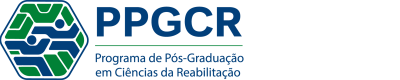 UNIVERSIDADE DE BRASÍLIAPROGRAMA DE PÓS-GRADUAÇÃO EM CIÊNCIAS DA REABILITAÇÃO (PPGCR) EDITAL N. 01/2023SELEÇÃO DE CANDIDATOS PARA BOLSAS DE DEMANDA SOCIAL DE MESTRADO DO PROGRAMA DE PÓS- GRADUAÇÃO EM CIÊNCIAS DA REABILITAÇÃO – CADASTRO RESERVAANEXO IFORMULÁRIO DE INSCRIÇÃODADOS DO CANDIDATO À BOLSAAtenção: é obrigatório o preenchimento de todos os campos, datas e assinaturas.1. – DADOS PESSOAISNome do aluno ______________________________________________________________⃝ Masculino ⃝ Feminino                                                                    Matrícula: __/___________Data de Nascimento __/__/____                                                                      CPF:___________________Nacionalidade _________                                                                                  Telefone (  ) ____________E-mail: _____________________________Concorrência no edital de aluno regular:⃝ Autodeclarado(a) indígena⃝ Autodeclarado(a) quilombola⃝ Autodeclarado(a) e heteroidentificado(a) negro⃝ Autodeclarado como pessoa com deficiência⃝ Entrada por ampla concorrência (bolsas remanescentes)Possui vínculo empregatício?⃝ Sim ⃝ NãoSe sim, qual cargo/empregador: ________________________________________________________2. – DADOS DO PROGRAMAInstituto/Faculdade:__________________________  Departamento:__________________Nome do Programa:______________________________________Nível:⃝ Mestrado            ⃝ DoutoradoIngresso do candidato no curso Início da bolsa ( a ser preenchido pelo DPG): ___/____Tempo concedido pela IES3. – BOLSAS ANTERIORESAgência:_____________  Nível:                     Início (mês/Ano):__/___ Término (Mês/Ano) __/____Assinatura do Orientador:  _______________________________________ Data: __/__/____Assinatura do Candidato:  _______________________________________ Data: __/__/____ANEXO II – Formulário de Cadastro de bolsistaCADASTRAMENTO DE BOLSISTAObservação:Este documento deverá ser assinado pelo Presidente da Comissão de Bolsas e pelo bolsista.ANEXO IIITERMO DE COMPROMISSOObservaçãoEste documento precisa conter a assinatura do bolsista;Este Documento precisa conter a assinatura do orientador. ANEXO IVDADOS DO ORIENTADORAtenção: é obrigatório o preenchimento de todos os campos– DADOS DA VINCULAÇÃOANEXO VTABELA DE PONTUAÇÃO DO CURRÍCULO DO DISCENTE (COMPROVANTES DOS ÚLTIMOS 4 ANOS)DISCENTE:Grupo I - Títulos AcadêmicosGrupo II – Atividades ligadas à Pesquisa e ExtensãoGrupo III - Produção Técnico-Científica dos últimos 4 anosANEXO VITABELA DE PONTUAÇÃO DO CURRÍCULO DO DOCENTE (COMPROVANTES DOS ÚLTIMOS 4 ANOS)DOCENTE:  DISCENTE:  Produção Científica dos últimos 4 anosData:        /         /        ______________________________________________Assinatura do DiscenteMaior nível de titulação: ______________________ Instituição: ______________________Área de titulação: ____________________________Ano de titulação: ___________Dados bancários (é obrigatório conta no Banco do Brasil - 001 -sendo o bolsista titular da conta)Banco nº -                     Agência nº -                       Conta corrente nºDados bancários (é obrigatório conta no Banco do Brasil - 001 -sendo o bolsista titular da conta)Banco nº -                     Agência nº -                       Conta corrente nºInstituição de Ensino Superior:  Código:Programa:Código:Nível:(     ) Mestrado(     ) Doutorado(     ) Quota da Pró-ReitoriaNível:(     ) Mestrado(     ) Doutorado(     ) Quota da Pró-ReitoriaDADOS DO BOLSISTADADOS DO BOLSISTADADOS DO BOLSISTANome completo:Nome completo:Nome completo:Data de nascimento:Sexo:(     ) Masculino(     ) FemininoSexo:(     ) Masculino(     ) FemininoNacionalidade:(     ) Brasileiro(     ) EstrangeiroNacionalidade:(     ) Brasileiro(     ) EstrangeiroNacionalidade:(     ) Brasileiro(     ) EstrangeiroCPF:CPF:CPF:Se estrangeiro, visto permanente:(     ) Sim     (     ) NãoPassa porte nº:País: Possui vínculo empregatício?(     ) Sim(     ) NãoPossui vínculo empregatício?(     ) Sim(     ) NãoPossui vínculo empregatício?(     ) Sim(     ) NãoSe possui vínculo empregatício:Tipo de empregador(    ) IES no país(     ) IES no exterior(     ) EmpresaSe possui vínculo empregatício:Tipo de empregador(    ) IES no país(     ) IES no exterior(     ) EmpresaSe possui vínculo empregatício:Tipo de empregador(    ) IES no país(     ) IES no exterior(     ) EmpresaEmpregador:Empregador:Empregador:Tipo de afastamento:(    ) Integral(     ) Parcial(     ) Não informadoTipo de afastamento:(    ) Integral(     ) Parcial(     ) Não informadoTipo de afastamento:(    ) Integral(     ) Parcial(     ) Não informadoCategoria Funcional:(    ) Docente(     ) Não docenteCategoria Funcional:(    ) Docente(     ) Não docenteCategoria Funcional:(    ) Docente(     ) Não docenteSituação salarial:(    ) C/salário(     ) S/salárioSituação salarial:(    ) C/salário(     ) S/salárioSituação salarial:(    ) C/salário(     ) S/salárioTempo global de serviço: ____ anos e ____ meses em (mês/ano) _____Tempo global de serviço: ____ anos e ____ meses em (mês/ano) _____Tempo global de serviço: ____ anos e ____ meses em (mês/ano) _____Maior nível de titulação obtido:Maior nível de titulação obtido:Ano de titulação:IES de titulação:IES de titulação:País:Área de titulação: (ver tabela da CAPES)Área de titulação: (ver tabela da CAPES)Área de titulação: (ver tabela da CAPES)Banco:nº:Banco:nº:Agência:nº: Conta corrente nº:Conta corrente nº:Conta corrente nº:Ingresso do bolsista no curso: (mês/ano)Ingresso do bolsista no curso: (mês/ano)Início da bolsa: (mês/ano)Tempo concedido pela IES: (em meses)Tempo concedido pela IES: (em meses)Tempo concedido pela IES: (em meses)Duração máxima permitida pela CAPES:(     ) Mestrado / 24 meses(     ) Doutorado / 48 meses(     ) Mudança de nível / 54 mesesDuração máxima permitida pela CAPES:(     ) Mestrado / 24 meses(     ) Doutorado / 48 meses(     ) Mudança de nível / 54 mesesDuração máxima permitida pela CAPES:(     ) Mestrado / 24 meses(     ) Doutorado / 48 meses(     ) Mudança de nível / 54 mesesBOLSAS ANTERIORESBOLSAS ANTERIORESBOLSAS ANTERIORESBOLSAS ANTERIORESAgência financiadoraNívelInício (mês/ano)Término (mês/ano)DECLARO, PARA OS DEVIDOS FINS, QUE EU _______________________________________________________________, NACIONALIDADE_____________________,ENDEREÇO_________________________________________________________ ___________________________________CPF___________________, ALUNO(A) REGULARMENTE MATRICULADO(A) NO CURSO_________________________________________ ÁREA__________________________________________________, EM NÍVEL DE___________________________, TENHO CIÊNCIA DAS OBRIGAÇÕES INERENTES À QUALIDADE DE BOLSISTA DO PROGRAMA DE DEMANDA SOCIAL DA CAPES E, NESSE SENTIDO, COMPROMETO-ME A RESPEITAR AS SEGUINTES CLÁUSULAS:I. ser classificado no processo seletivo especialmente instaurado pela Instituição de Ensino Superior em que se realiza o curso;II. cumprir com as obrigações junto ao curso/programa de pós-graduação e à agência de fomento concedente da bolsa, inclusive quanto ao prazo de vigência da bolsa sendo: até 24 (vinte e quatro) meses para o mestrado e até 48 (quarenta e oito) meses para o doutorado, em caráter improrrogável;III. no caso de receber complementação financeira de outras fontes ou exercer atividade remunerada, seguir os termos da Portaria Conjunta n°. 1 CAPES/CNPq, de 15/07/2010, ficando estabelecido que as atividades assumidas terão que estar relacionadas à área de atuação do bolsista e ser de interesse à sua formação acadêmica, científica e tecnológica, e apresentar ao Decanato de Pesquisa e Pós-Graduação a anuência expressa do orientador, constando a aprovação pela Comissão de Bolsas CAPES/DS do programa de pós-graduação. A declaração do orientador deverá evidenciar a carga horária que o bolsista mantém no trabalho, ficando explicitada a disponibilidade de tempo suficiente para a pós-graduação;IV. não possuir qualquer relação de trabalho com a instituição promotora do programa de pós-graduação;V. não acumular a percepção da bolsa com qualquer modalidade de auxílio ou bolsa de outro programa da CAPES ou de outra agência de fomento pública, nacional ou internacional, excetuando-se o estabelecido no art. 1° da Portaria Conjunta n°. 1 CAPES/CNPq, de 12/12/2007, onde os bolsistas CAPES, matriculados em programas de pós-graduação no país, poderão receber bolsa da Universidade Aberta do Brasil - UAB quando atuarem como tutores. Em relação aos demais agentes da UAB, não será permitido o acúmulo dessas bolsas;VI. comprovar desempenho acadêmico satisfatório, consoante às normas definidas pela instituição promotora do curso;VII. realizar o estágio de docência de acordo com o estabelecido no art. 18 do regulamento do Programa de Demanda Social (Portaria CAPES n° 76, de 14/04/2010);VIII. não ser aluno em programa de residência médica;IX. A não conclusão do curso acarretará a obrigação de restituir os valores despendidos com a bolsa, salvo se motivada por caso fortuito, força maior, circunstância alheia à sua vontade ou doença grave devidamente comprovada. A avaliação dessas situações fica condicionada à aprovação pela Diretoria Colegiada da CAPES, em despacho fundamentado;X. Fixar residência na cidade onde realiza o curso.A inobservância das cláusulas acima citadas ou a prática de qualquer infração pelo(a) bolsista implicará no cancelamento da bolsa, com a restituição integral e imediata dos recursos, de acordo com os índices previstos em lei, acarretando, ainda, a impossibilidade de receber benefícios por parte da CAPES, pelo período de cinco anos, contados do conhecimento do fato.Nome do orientador  : _______________________________________________________________Nome do orientador  : _______________________________________________________________Matrícula:______________________________CPF: __________________________________e-Mail:_________________________________Telefone:(     )___________________________Instituto/Faculdade:_________________________Nome do Programa:__________________________________________________________________________Nome do Programa:__________________________________________________________________________Nome do Coordenador do PPG:_________________________________________________________________Nome do Coordenador do PPG:_________________________________________________________________Tipo de vinculação do orientador na Pós-Graduação⃝     Docente Permanente⃝     Docente ColaboradorTipo de vinculação do orientador na Pós-Graduação⃝     Docente Permanente⃝     Docente ColaboradorAtividadesPontuaçãoTítulosTotalCertificado de conclusão de curso de Especialização Lato sensu na área do programa, com carga horária mínima 360h, em curso reconhecido pelo MEC (Por curso; limitado a 15 pts)15Comprovação de Iniciação Científica em área afim do programa (por ano)15Total do Grupo ITotal do Grupo ITotal do Grupo IAtividadesPontuaçãoTítulosTotalParticipação em equipe de Projeto de Pesquisa (Por projeto, mínimo de 1 semestre - limitado a 10 pts).1Semestre cursado como aluno regular no PPGCR1Participação em equipe de Projeto de Extensão (Por projeto, mínimo de 1 semestre - limitado a 5 pts).1Atividade como monitor ou tutor em curso de Graduação, Extensão e/ou Pós-Graduação (Por atividade, limitado a 2 pts).0,5Participação em cursos de curta duração (mínimo de 12h até no máximo 40 horas) na área do programa (por curso, limitado a 1 pts).0,5Participação em cursos de formação complementar, na área do programa (carga horária > 40 horas) (por curso, limitado a 2 pts).0,5Total do Grupo IITotal do Grupo IITotal do Grupo IIAtividadesPontuaçãoTítulosTotalPublicação de livro (com ISBN), relacionado à área de concentração e linhas de pesquisa do programa (limitado a 9 pts).3Publicação de capítulo de livro (com ISBN) publicado relacionado à área de concentração e linhas de pesquisa do programa (limitado a 3 pts).1Artigo completo publicado em periódico científico indexado e com conselho editorial – em revista científica indexada com percentil ≥ 87,5% nas basesWeb of Science ou SCOPUS(limitado a 20 pts).5Artigo completo publicado em periódico científico indexado e com conselho editorial – em revista científica indexada com percentil ≥ 75% e < 87,5% nas basesWeb of Science ou SCOPUS (limitado a 20 pts).4Artigo completo publicado em periódico científico indexado e com conselho editorial – em revista científica indexada com percentil ≥62,5% e < 75% nas basesWeb of Science ou SCOPUS(limitado a 20 pts).2Artigo completo publicado em periódico científico indexado e com conselho editorial – em revista científica indexada com percentil ≥ 50% e < 62,5% nas basesWeb of Science ou SCOPUS(limitado a 20 pts).1Artigo completo publicado em periódico científico indexado e com conselho editorial – em revista científica indexada com percentil ≥ 37,5% e < 50% nas basesWeb of Science ou SCOPUS (limitado a 10 pts).0,5Artigo completo publicado em periódico científico indexado e com conselho editorial – em revista científica indexada com percentil ≥ 25% e < 37,5% nas basesWeb of Science ou SCOPUS (limitado a 5 pts).0,5Artigo completo publicado em periódico científico indexado e com conselho editorial – em revista científica indexada com percentil ≥ 12,5% e < 25% nas basesWeb of Science ou SCOPUS (limitado a 5 pts).0,5Trabalho científico completo publicado em anais de evento internacional, relacionado à área de concentração e linhas de pesquisa do programa (limitado a 20 pts).0,5Trabalho científico completo publicado em anais de evento nacional, relacionado à área de concentração e linhas de pesquisa do programa (limitado a 10 pts).0,25Resumo publicado em anais de eventos internacionais, relacionado à área de concentração e linhas de pesquisa do programa (limitado a 5 pts).0,5Resumo publicado em anais de eventos nacionais, relacionado à área de concentração e linhas de pesquisa do programa (limitado a 3 pts).0,2Participação em eventos sem apresentação de trabalhos (Congressos, simpósios, jornadas - limitado a 5 pts).0,25Total do Grupo IIITotal do Grupo IIITotal do Grupo IIISomatório GI + GII + GIIISomatório GI + GII + GIIISomatório GI + GII + GIIIAtividadesPontuaçãoQuantidadeTotalArtigo completo publicado em periódico científico indexado e com conselho editorial – em revista científica indexada com percentil ≥ 87,5% nas bases Web of Science ou SCOPUS100Artigo completo publicado em periódico científico indexado e com conselho editorial – em revista científica indexada com percentil ≥ 75% e < 87,5% nas bases Web of Science ou SCOPUS80Artigo completo publicado em periódico científico indexado e com conselho editorial – em revista científica indexada com percentil ≥62,5% e < 75% nas bases Web of Science ou SCOPUS60Artigo completo publicado em periódico científico indexado e com conselho editorial – em revista científica indexada com percentil ≥ 50% e < 62,5% nas bases Web of Science ou SCOPUS40Artigo completo publicado em periódico científico indexado e com conselho editorial – em revista científica indexada com percentil ≥ 37,5% e < 50% nas bases Web of Science ou SCOPUS20Artigo completo publicado em periódico científico indexado e com conselho editorial – em revista científica indexada com percentil ≥ 25% e < 37,5% nas bases Web of Science ou SCOPUS10Publicação de livro (com ISBN), relacionado à área de concentração e linhas de pesquisa do programa.70Publicação de capítulo de livro (com ISBN) publicado relacionado à área de concentração e linhas de pesquisa do programa.40SomatórioSomatórioSomatório